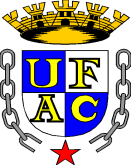 UNIVERSIDADE FEDERAL DO ACREPRÓ-REITORIA DE GRADUAÇÃOCOORDENADORIA DE APOIO AO DESENVOLVIMENTO DO ENSINOUNIVERSIDADE FEDERAL DO ACREPRÓ-REITORIA DE GRADUAÇÃOCOORDENADORIA DE APOIO AO DESENVOLVIMENTO DO ENSINOUNIVERSIDADE FEDERAL DO ACREPRÓ-REITORIA DE GRADUAÇÃOCOORDENADORIA DE APOIO AO DESENVOLVIMENTO DO ENSINOUNIVERSIDADE FEDERAL DO ACREPRÓ-REITORIA DE GRADUAÇÃOCOORDENADORIA DE APOIO AO DESENVOLVIMENTO DO ENSINOUNIVERSIDADE FEDERAL DO ACREPRÓ-REITORIA DE GRADUAÇÃOCOORDENADORIA DE APOIO AO DESENVOLVIMENTO DO ENSINOUNIVERSIDADE FEDERAL DO ACREPRÓ-REITORIA DE GRADUAÇÃOCOORDENADORIA DE APOIO AO DESENVOLVIMENTO DO ENSINOUNIVERSIDADE FEDERAL DO ACREPRÓ-REITORIA DE GRADUAÇÃOCOORDENADORIA DE APOIO AO DESENVOLVIMENTO DO ENSINOUNIVERSIDADE FEDERAL DO ACREPRÓ-REITORIA DE GRADUAÇÃOCOORDENADORIA DE APOIO AO DESENVOLVIMENTO DO ENSINOUNIVERSIDADE FEDERAL DO ACREPRÓ-REITORIA DE GRADUAÇÃOCOORDENADORIA DE APOIO AO DESENVOLVIMENTO DO ENSINOUNIVERSIDADE FEDERAL DO ACREPRÓ-REITORIA DE GRADUAÇÃOCOORDENADORIA DE APOIO AO DESENVOLVIMENTO DO ENSINOUNIVERSIDADE FEDERAL DO ACREPRÓ-REITORIA DE GRADUAÇÃOCOORDENADORIA DE APOIO AO DESENVOLVIMENTO DO ENSINOUNIVERSIDADE FEDERAL DO ACREPRÓ-REITORIA DE GRADUAÇÃOCOORDENADORIA DE APOIO AO DESENVOLVIMENTO DO ENSINOPLANO DE CURSOPLANO DE CURSOPLANO DE CURSOPLANO DE CURSOPLANO DE CURSOPLANO DE CURSOPLANO DE CURSOPLANO DE CURSOPLANO DE CURSOPLANO DE CURSOPLANO DE CURSOPLANO DE CURSOPLANO DE CURSOPLANO DE CURSOCentro:       Centro:       Centro:       Centro:       Centro:       Centro de Ciências Biológicas e da Natureza-CCBNCentro de Ciências Biológicas e da Natureza-CCBNCentro de Ciências Biológicas e da Natureza-CCBNCentro de Ciências Biológicas e da Natureza-CCBNCentro de Ciências Biológicas e da Natureza-CCBNCentro de Ciências Biológicas e da Natureza-CCBNCentro de Ciências Biológicas e da Natureza-CCBNCentro de Ciências Biológicas e da Natureza-CCBNCentro de Ciências Biológicas e da Natureza-CCBNCurso: Curso: Curso: Curso: Curso: Física-ABIFísica-ABIFísica-ABIFísica-ABIFísica-ABIFísica-ABIFísica-ABIFísica-ABIFísica-ABIDisciplina:Disciplina:Disciplina:Disciplina:Disciplina:Tópicos de Geometria AnalíticaTópicos de Geometria AnalíticaTópicos de Geometria AnalíticaTópicos de Geometria AnalíticaTópicos de Geometria AnalíticaTópicos de Geometria AnalíticaTópicos de Geometria AnalíticaTópicos de Geometria AnalíticaTópicos de Geometria AnalíticaCódigo:   CCET354CCET354CCET354CCET354CCET354Carga Horária:          606060Créditos: Créditos: Créditos: 4-0-0Pré-requisito:Pré-requisito:Pré-requisito:Pré-requisito:Não háNão háNão háNão háSemestre Letivo/Ano:Semestre Letivo/Ano:Semestre Letivo/Ano:Semestre Letivo/Ano:Semestre Letivo/Ano:01/----Professor(a): Professor(a): Professor(a): Titulação:Titulação:Titulação:Horário:Horário:Horário:1. Ementa: (Síntese do conteúdo da disciplina que consta no Projeto Pedagógico do Curso).1. Ementa: (Síntese do conteúdo da disciplina que consta no Projeto Pedagógico do Curso).1. Ementa: (Síntese do conteúdo da disciplina que consta no Projeto Pedagógico do Curso).1. Ementa: (Síntese do conteúdo da disciplina que consta no Projeto Pedagógico do Curso).1. Ementa: (Síntese do conteúdo da disciplina que consta no Projeto Pedagógico do Curso).1. Ementa: (Síntese do conteúdo da disciplina que consta no Projeto Pedagógico do Curso).1. Ementa: (Síntese do conteúdo da disciplina que consta no Projeto Pedagógico do Curso).1. Ementa: (Síntese do conteúdo da disciplina que consta no Projeto Pedagógico do Curso).1. Ementa: (Síntese do conteúdo da disciplina que consta no Projeto Pedagógico do Curso).1. Ementa: (Síntese do conteúdo da disciplina que consta no Projeto Pedagógico do Curso).1. Ementa: (Síntese do conteúdo da disciplina que consta no Projeto Pedagógico do Curso).1. Ementa: (Síntese do conteúdo da disciplina que consta no Projeto Pedagógico do Curso).1. Ementa: (Síntese do conteúdo da disciplina que consta no Projeto Pedagógico do Curso).1. Ementa: (Síntese do conteúdo da disciplina que consta no Projeto Pedagógico do Curso).Pontos e vetores em Rn. Vetores localizados. Produto escalar, distância entre dois pontos e norma. Produto vetorial e produto misto. Retas. Planos, Cônicas e Quádricas. Aplicações.Pontos e vetores em Rn. Vetores localizados. Produto escalar, distância entre dois pontos e norma. Produto vetorial e produto misto. Retas. Planos, Cônicas e Quádricas. Aplicações.Pontos e vetores em Rn. Vetores localizados. Produto escalar, distância entre dois pontos e norma. Produto vetorial e produto misto. Retas. Planos, Cônicas e Quádricas. Aplicações.Pontos e vetores em Rn. Vetores localizados. Produto escalar, distância entre dois pontos e norma. Produto vetorial e produto misto. Retas. Planos, Cônicas e Quádricas. Aplicações.Pontos e vetores em Rn. Vetores localizados. Produto escalar, distância entre dois pontos e norma. Produto vetorial e produto misto. Retas. Planos, Cônicas e Quádricas. Aplicações.Pontos e vetores em Rn. Vetores localizados. Produto escalar, distância entre dois pontos e norma. Produto vetorial e produto misto. Retas. Planos, Cônicas e Quádricas. Aplicações.Pontos e vetores em Rn. Vetores localizados. Produto escalar, distância entre dois pontos e norma. Produto vetorial e produto misto. Retas. Planos, Cônicas e Quádricas. Aplicações.Pontos e vetores em Rn. Vetores localizados. Produto escalar, distância entre dois pontos e norma. Produto vetorial e produto misto. Retas. Planos, Cônicas e Quádricas. Aplicações.Pontos e vetores em Rn. Vetores localizados. Produto escalar, distância entre dois pontos e norma. Produto vetorial e produto misto. Retas. Planos, Cônicas e Quádricas. Aplicações.Pontos e vetores em Rn. Vetores localizados. Produto escalar, distância entre dois pontos e norma. Produto vetorial e produto misto. Retas. Planos, Cônicas e Quádricas. Aplicações.Pontos e vetores em Rn. Vetores localizados. Produto escalar, distância entre dois pontos e norma. Produto vetorial e produto misto. Retas. Planos, Cônicas e Quádricas. Aplicações.Pontos e vetores em Rn. Vetores localizados. Produto escalar, distância entre dois pontos e norma. Produto vetorial e produto misto. Retas. Planos, Cônicas e Quádricas. Aplicações.Pontos e vetores em Rn. Vetores localizados. Produto escalar, distância entre dois pontos e norma. Produto vetorial e produto misto. Retas. Planos, Cônicas e Quádricas. Aplicações.Pontos e vetores em Rn. Vetores localizados. Produto escalar, distância entre dois pontos e norma. Produto vetorial e produto misto. Retas. Planos, Cônicas e Quádricas. Aplicações.2. Objetivo Geral: (Aprendizagem esperada dos alunos ao concluir a disciplina).2. Objetivo Geral: (Aprendizagem esperada dos alunos ao concluir a disciplina).2. Objetivo Geral: (Aprendizagem esperada dos alunos ao concluir a disciplina).2. Objetivo Geral: (Aprendizagem esperada dos alunos ao concluir a disciplina).2. Objetivo Geral: (Aprendizagem esperada dos alunos ao concluir a disciplina).2. Objetivo Geral: (Aprendizagem esperada dos alunos ao concluir a disciplina).2. Objetivo Geral: (Aprendizagem esperada dos alunos ao concluir a disciplina).2. Objetivo Geral: (Aprendizagem esperada dos alunos ao concluir a disciplina).2. Objetivo Geral: (Aprendizagem esperada dos alunos ao concluir a disciplina).2. Objetivo Geral: (Aprendizagem esperada dos alunos ao concluir a disciplina).2. Objetivo Geral: (Aprendizagem esperada dos alunos ao concluir a disciplina).2. Objetivo Geral: (Aprendizagem esperada dos alunos ao concluir a disciplina).2. Objetivo Geral: (Aprendizagem esperada dos alunos ao concluir a disciplina).2. Objetivo Geral: (Aprendizagem esperada dos alunos ao concluir a disciplina).3. Objetivos Específicos: (Habilidades esperadas dos alunos ao concluir cada unidade/assunto)3. Objetivos Específicos: (Habilidades esperadas dos alunos ao concluir cada unidade/assunto)3. Objetivos Específicos: (Habilidades esperadas dos alunos ao concluir cada unidade/assunto)3. Objetivos Específicos: (Habilidades esperadas dos alunos ao concluir cada unidade/assunto)3. Objetivos Específicos: (Habilidades esperadas dos alunos ao concluir cada unidade/assunto)3. Objetivos Específicos: (Habilidades esperadas dos alunos ao concluir cada unidade/assunto)3. Objetivos Específicos: (Habilidades esperadas dos alunos ao concluir cada unidade/assunto)3. Objetivos Específicos: (Habilidades esperadas dos alunos ao concluir cada unidade/assunto)3. Objetivos Específicos: (Habilidades esperadas dos alunos ao concluir cada unidade/assunto)3. Objetivos Específicos: (Habilidades esperadas dos alunos ao concluir cada unidade/assunto)3. Objetivos Específicos: (Habilidades esperadas dos alunos ao concluir cada unidade/assunto)3. Objetivos Específicos: (Habilidades esperadas dos alunos ao concluir cada unidade/assunto)3. Objetivos Específicos: (Habilidades esperadas dos alunos ao concluir cada unidade/assunto)3. Objetivos Específicos: (Habilidades esperadas dos alunos ao concluir cada unidade/assunto)4. Conteúdo Programático: (Detalhamento da ementa em unidades de estudo, com distribuição de horas para cada unidade).4. Conteúdo Programático: (Detalhamento da ementa em unidades de estudo, com distribuição de horas para cada unidade).4. Conteúdo Programático: (Detalhamento da ementa em unidades de estudo, com distribuição de horas para cada unidade).4. Conteúdo Programático: (Detalhamento da ementa em unidades de estudo, com distribuição de horas para cada unidade).4. Conteúdo Programático: (Detalhamento da ementa em unidades de estudo, com distribuição de horas para cada unidade).4. Conteúdo Programático: (Detalhamento da ementa em unidades de estudo, com distribuição de horas para cada unidade).4. Conteúdo Programático: (Detalhamento da ementa em unidades de estudo, com distribuição de horas para cada unidade).4. Conteúdo Programático: (Detalhamento da ementa em unidades de estudo, com distribuição de horas para cada unidade).4. Conteúdo Programático: (Detalhamento da ementa em unidades de estudo, com distribuição de horas para cada unidade).4. Conteúdo Programático: (Detalhamento da ementa em unidades de estudo, com distribuição de horas para cada unidade).4. Conteúdo Programático: (Detalhamento da ementa em unidades de estudo, com distribuição de horas para cada unidade).4. Conteúdo Programático: (Detalhamento da ementa em unidades de estudo, com distribuição de horas para cada unidade).4. Conteúdo Programático: (Detalhamento da ementa em unidades de estudo, com distribuição de horas para cada unidade).4. Conteúdo Programático: (Detalhamento da ementa em unidades de estudo, com distribuição de horas para cada unidade).Unidades TemáticasUnidades TemáticasUnidades TemáticasUnidades TemáticasUnidades TemáticasUnidades TemáticasUnidades TemáticasUnidades TemáticasUnidades TemáticasUnidades TemáticasUnidades TemáticasC/HC/HC/HUnidade Temática 1 -     Unidade Temática 1 -     Unidade Temática 1 -     Unidade Temática 1 -     Unidade Temática 1 -     Unidade Temática 1 -     Unidade Temática 1 -     Unidade Temática 1 -     Unidade Temática 1 -     Unidade Temática 1 -     Unidade Temática 1 -     Unidade Temática 2 – Unidade Temática 2 – Unidade Temática 2 – Unidade Temática 2 – Unidade Temática 2 – Unidade Temática 2 – Unidade Temática 2 – Unidade Temática 2 – Unidade Temática 2 – Unidade Temática 2 – Unidade Temática 2 – Unidade Temática 3 – Unidade Temática 3 – Unidade Temática 3 – Unidade Temática 3 – Unidade Temática 3 – Unidade Temática 3 – Unidade Temática 3 – Unidade Temática 3 – Unidade Temática 3 – Unidade Temática 3 – Unidade Temática 3 – Unidade Temática 4 -  Unidade Temática 4 -  Unidade Temática 4 -  Unidade Temática 4 -  Unidade Temática 4 -  Unidade Temática 4 -  Unidade Temática 4 -  Unidade Temática 4 -  Unidade Temática 4 -  Unidade Temática 4 -  Unidade Temática 4 -  Unidade Temática 5 -.Unidade Temática 5 -.Unidade Temática 5 -.Unidade Temática 5 -.Unidade Temática 5 -.Unidade Temática 5 -.Unidade Temática 5 -.Unidade Temática 5 -.Unidade Temática 5 -.Unidade Temática 5 -.Unidade Temática 5 -.Unidade Temática 6 –.  Unidade Temática 6 –.  Unidade Temática 6 –.  Unidade Temática 6 –.  Unidade Temática 6 –.  Unidade Temática 6 –.  Unidade Temática 6 –.  Unidade Temática 6 –.  Unidade Temática 6 –.  Unidade Temática 6 –.  Unidade Temática 6 –.  5. Procedimentos Metodológicos: (Descrição de como a disciplina será desenvolvida, especificando-se as técnicas de ensino a serem utilizadas).5. Procedimentos Metodológicos: (Descrição de como a disciplina será desenvolvida, especificando-se as técnicas de ensino a serem utilizadas).5. Procedimentos Metodológicos: (Descrição de como a disciplina será desenvolvida, especificando-se as técnicas de ensino a serem utilizadas).5. Procedimentos Metodológicos: (Descrição de como a disciplina será desenvolvida, especificando-se as técnicas de ensino a serem utilizadas).5. Procedimentos Metodológicos: (Descrição de como a disciplina será desenvolvida, especificando-se as técnicas de ensino a serem utilizadas).5. Procedimentos Metodológicos: (Descrição de como a disciplina será desenvolvida, especificando-se as técnicas de ensino a serem utilizadas).5. Procedimentos Metodológicos: (Descrição de como a disciplina será desenvolvida, especificando-se as técnicas de ensino a serem utilizadas).5. Procedimentos Metodológicos: (Descrição de como a disciplina será desenvolvida, especificando-se as técnicas de ensino a serem utilizadas).5. Procedimentos Metodológicos: (Descrição de como a disciplina será desenvolvida, especificando-se as técnicas de ensino a serem utilizadas).5. Procedimentos Metodológicos: (Descrição de como a disciplina será desenvolvida, especificando-se as técnicas de ensino a serem utilizadas).5. Procedimentos Metodológicos: (Descrição de como a disciplina será desenvolvida, especificando-se as técnicas de ensino a serem utilizadas).5. Procedimentos Metodológicos: (Descrição de como a disciplina será desenvolvida, especificando-se as técnicas de ensino a serem utilizadas).5. Procedimentos Metodológicos: (Descrição de como a disciplina será desenvolvida, especificando-se as técnicas de ensino a serem utilizadas).5. Procedimentos Metodológicos: (Descrição de como a disciplina será desenvolvida, especificando-se as técnicas de ensino a serem utilizadas).6. Recursos Didáticos: (especificar os recursos utilizados)6. Recursos Didáticos: (especificar os recursos utilizados)6. Recursos Didáticos: (especificar os recursos utilizados)6. Recursos Didáticos: (especificar os recursos utilizados)6. Recursos Didáticos: (especificar os recursos utilizados)6. Recursos Didáticos: (especificar os recursos utilizados)6. Recursos Didáticos: (especificar os recursos utilizados)6. Recursos Didáticos: (especificar os recursos utilizados)6. Recursos Didáticos: (especificar os recursos utilizados)6. Recursos Didáticos: (especificar os recursos utilizados)6. Recursos Didáticos: (especificar os recursos utilizados)6. Recursos Didáticos: (especificar os recursos utilizados)6. Recursos Didáticos: (especificar os recursos utilizados)6. Recursos Didáticos: (especificar os recursos utilizados)7. Avaliação: (Descrição dos instrumentos e critérios a serem utilizados para verificação da aprendizagem e aprovação dos alunos).7. Avaliação: (Descrição dos instrumentos e critérios a serem utilizados para verificação da aprendizagem e aprovação dos alunos).7. Avaliação: (Descrição dos instrumentos e critérios a serem utilizados para verificação da aprendizagem e aprovação dos alunos).7. Avaliação: (Descrição dos instrumentos e critérios a serem utilizados para verificação da aprendizagem e aprovação dos alunos).7. Avaliação: (Descrição dos instrumentos e critérios a serem utilizados para verificação da aprendizagem e aprovação dos alunos).7. Avaliação: (Descrição dos instrumentos e critérios a serem utilizados para verificação da aprendizagem e aprovação dos alunos).7. Avaliação: (Descrição dos instrumentos e critérios a serem utilizados para verificação da aprendizagem e aprovação dos alunos).7. Avaliação: (Descrição dos instrumentos e critérios a serem utilizados para verificação da aprendizagem e aprovação dos alunos).7. Avaliação: (Descrição dos instrumentos e critérios a serem utilizados para verificação da aprendizagem e aprovação dos alunos).7. Avaliação: (Descrição dos instrumentos e critérios a serem utilizados para verificação da aprendizagem e aprovação dos alunos).7. Avaliação: (Descrição dos instrumentos e critérios a serem utilizados para verificação da aprendizagem e aprovação dos alunos).7. Avaliação: (Descrição dos instrumentos e critérios a serem utilizados para verificação da aprendizagem e aprovação dos alunos).7. Avaliação: (Descrição dos instrumentos e critérios a serem utilizados para verificação da aprendizagem e aprovação dos alunos).7. Avaliação: (Descrição dos instrumentos e critérios a serem utilizados para verificação da aprendizagem e aprovação dos alunos).8. Bibliografia: (Lista dos principais livros e periódicos que abordam o conteúdo especificado no plano. Deve ser organizada de acordo com norma atual da ABNT. Organizar em bibliografia básica e complementar).8. Bibliografia: (Lista dos principais livros e periódicos que abordam o conteúdo especificado no plano. Deve ser organizada de acordo com norma atual da ABNT. Organizar em bibliografia básica e complementar).8. Bibliografia: (Lista dos principais livros e periódicos que abordam o conteúdo especificado no plano. Deve ser organizada de acordo com norma atual da ABNT. Organizar em bibliografia básica e complementar).8. Bibliografia: (Lista dos principais livros e periódicos que abordam o conteúdo especificado no plano. Deve ser organizada de acordo com norma atual da ABNT. Organizar em bibliografia básica e complementar).8. Bibliografia: (Lista dos principais livros e periódicos que abordam o conteúdo especificado no plano. Deve ser organizada de acordo com norma atual da ABNT. Organizar em bibliografia básica e complementar).8. Bibliografia: (Lista dos principais livros e periódicos que abordam o conteúdo especificado no plano. Deve ser organizada de acordo com norma atual da ABNT. Organizar em bibliografia básica e complementar).8. Bibliografia: (Lista dos principais livros e periódicos que abordam o conteúdo especificado no plano. Deve ser organizada de acordo com norma atual da ABNT. Organizar em bibliografia básica e complementar).8. Bibliografia: (Lista dos principais livros e periódicos que abordam o conteúdo especificado no plano. Deve ser organizada de acordo com norma atual da ABNT. Organizar em bibliografia básica e complementar).8. Bibliografia: (Lista dos principais livros e periódicos que abordam o conteúdo especificado no plano. Deve ser organizada de acordo com norma atual da ABNT. Organizar em bibliografia básica e complementar).8. Bibliografia: (Lista dos principais livros e periódicos que abordam o conteúdo especificado no plano. Deve ser organizada de acordo com norma atual da ABNT. Organizar em bibliografia básica e complementar).8. Bibliografia: (Lista dos principais livros e periódicos que abordam o conteúdo especificado no plano. Deve ser organizada de acordo com norma atual da ABNT. Organizar em bibliografia básica e complementar).8. Bibliografia: (Lista dos principais livros e periódicos que abordam o conteúdo especificado no plano. Deve ser organizada de acordo com norma atual da ABNT. Organizar em bibliografia básica e complementar).8. Bibliografia: (Lista dos principais livros e periódicos que abordam o conteúdo especificado no plano. Deve ser organizada de acordo com norma atual da ABNT. Organizar em bibliografia básica e complementar).8. Bibliografia: (Lista dos principais livros e periódicos que abordam o conteúdo especificado no plano. Deve ser organizada de acordo com norma atual da ABNT. Organizar em bibliografia básica e complementar).BIBLIOGRAFIA BÁSICA:BOULOS, P.; CAMARGO, I., Geometria Analítica. Um Tratamento Vetorial. Makron Books do Brasil Editora, 1987, São Paulo. CAROLI, A.; CALLIOLI, C.A; FEITOSA, M.O., Matrizes, Vetores e Geometria Analítica. 9a. edição, Nobel, 1978, São Paulo. LIMA, E. L. Coordenadas no espaço. Rio de Janeiro: Sociedade Brasileira de Informática, 1993. SIMMONS, G. F., Cálculo com Geometria Analítica, vol. 1, São Paulo, Ed. McGraw-Hill, 1987.BIBLIOGRAFIA COMPLEMENTAR:WINTERLE, P., Vetores e Geometria Analítica. Makron Books do Brasil Editora, 2000, São Paulo. BOULOS, P.; CAMARGO, I. Introdução à geometria analítica no espaço. São Paulo: Makron Books, 1997.STEINBRUCH, A.; WINTERLE, P. Geometria analítica. São Paulo: McGraw-Hill, 1987.BIBLIOGRAFIA BÁSICA:BOULOS, P.; CAMARGO, I., Geometria Analítica. Um Tratamento Vetorial. Makron Books do Brasil Editora, 1987, São Paulo. CAROLI, A.; CALLIOLI, C.A; FEITOSA, M.O., Matrizes, Vetores e Geometria Analítica. 9a. edição, Nobel, 1978, São Paulo. LIMA, E. L. Coordenadas no espaço. Rio de Janeiro: Sociedade Brasileira de Informática, 1993. SIMMONS, G. F., Cálculo com Geometria Analítica, vol. 1, São Paulo, Ed. McGraw-Hill, 1987.BIBLIOGRAFIA COMPLEMENTAR:WINTERLE, P., Vetores e Geometria Analítica. Makron Books do Brasil Editora, 2000, São Paulo. BOULOS, P.; CAMARGO, I. Introdução à geometria analítica no espaço. São Paulo: Makron Books, 1997.STEINBRUCH, A.; WINTERLE, P. Geometria analítica. São Paulo: McGraw-Hill, 1987.BIBLIOGRAFIA BÁSICA:BOULOS, P.; CAMARGO, I., Geometria Analítica. Um Tratamento Vetorial. Makron Books do Brasil Editora, 1987, São Paulo. CAROLI, A.; CALLIOLI, C.A; FEITOSA, M.O., Matrizes, Vetores e Geometria Analítica. 9a. edição, Nobel, 1978, São Paulo. LIMA, E. L. Coordenadas no espaço. Rio de Janeiro: Sociedade Brasileira de Informática, 1993. SIMMONS, G. F., Cálculo com Geometria Analítica, vol. 1, São Paulo, Ed. McGraw-Hill, 1987.BIBLIOGRAFIA COMPLEMENTAR:WINTERLE, P., Vetores e Geometria Analítica. Makron Books do Brasil Editora, 2000, São Paulo. BOULOS, P.; CAMARGO, I. Introdução à geometria analítica no espaço. São Paulo: Makron Books, 1997.STEINBRUCH, A.; WINTERLE, P. Geometria analítica. São Paulo: McGraw-Hill, 1987.BIBLIOGRAFIA BÁSICA:BOULOS, P.; CAMARGO, I., Geometria Analítica. Um Tratamento Vetorial. Makron Books do Brasil Editora, 1987, São Paulo. CAROLI, A.; CALLIOLI, C.A; FEITOSA, M.O., Matrizes, Vetores e Geometria Analítica. 9a. edição, Nobel, 1978, São Paulo. LIMA, E. L. Coordenadas no espaço. Rio de Janeiro: Sociedade Brasileira de Informática, 1993. SIMMONS, G. F., Cálculo com Geometria Analítica, vol. 1, São Paulo, Ed. McGraw-Hill, 1987.BIBLIOGRAFIA COMPLEMENTAR:WINTERLE, P., Vetores e Geometria Analítica. Makron Books do Brasil Editora, 2000, São Paulo. BOULOS, P.; CAMARGO, I. Introdução à geometria analítica no espaço. São Paulo: Makron Books, 1997.STEINBRUCH, A.; WINTERLE, P. Geometria analítica. São Paulo: McGraw-Hill, 1987.BIBLIOGRAFIA BÁSICA:BOULOS, P.; CAMARGO, I., Geometria Analítica. Um Tratamento Vetorial. Makron Books do Brasil Editora, 1987, São Paulo. CAROLI, A.; CALLIOLI, C.A; FEITOSA, M.O., Matrizes, Vetores e Geometria Analítica. 9a. edição, Nobel, 1978, São Paulo. LIMA, E. L. Coordenadas no espaço. Rio de Janeiro: Sociedade Brasileira de Informática, 1993. SIMMONS, G. F., Cálculo com Geometria Analítica, vol. 1, São Paulo, Ed. McGraw-Hill, 1987.BIBLIOGRAFIA COMPLEMENTAR:WINTERLE, P., Vetores e Geometria Analítica. Makron Books do Brasil Editora, 2000, São Paulo. BOULOS, P.; CAMARGO, I. Introdução à geometria analítica no espaço. São Paulo: Makron Books, 1997.STEINBRUCH, A.; WINTERLE, P. Geometria analítica. São Paulo: McGraw-Hill, 1987.BIBLIOGRAFIA BÁSICA:BOULOS, P.; CAMARGO, I., Geometria Analítica. Um Tratamento Vetorial. Makron Books do Brasil Editora, 1987, São Paulo. CAROLI, A.; CALLIOLI, C.A; FEITOSA, M.O., Matrizes, Vetores e Geometria Analítica. 9a. edição, Nobel, 1978, São Paulo. LIMA, E. L. Coordenadas no espaço. Rio de Janeiro: Sociedade Brasileira de Informática, 1993. SIMMONS, G. F., Cálculo com Geometria Analítica, vol. 1, São Paulo, Ed. McGraw-Hill, 1987.BIBLIOGRAFIA COMPLEMENTAR:WINTERLE, P., Vetores e Geometria Analítica. Makron Books do Brasil Editora, 2000, São Paulo. BOULOS, P.; CAMARGO, I. Introdução à geometria analítica no espaço. São Paulo: Makron Books, 1997.STEINBRUCH, A.; WINTERLE, P. Geometria analítica. São Paulo: McGraw-Hill, 1987.BIBLIOGRAFIA BÁSICA:BOULOS, P.; CAMARGO, I., Geometria Analítica. Um Tratamento Vetorial. Makron Books do Brasil Editora, 1987, São Paulo. CAROLI, A.; CALLIOLI, C.A; FEITOSA, M.O., Matrizes, Vetores e Geometria Analítica. 9a. edição, Nobel, 1978, São Paulo. LIMA, E. L. Coordenadas no espaço. Rio de Janeiro: Sociedade Brasileira de Informática, 1993. SIMMONS, G. F., Cálculo com Geometria Analítica, vol. 1, São Paulo, Ed. McGraw-Hill, 1987.BIBLIOGRAFIA COMPLEMENTAR:WINTERLE, P., Vetores e Geometria Analítica. Makron Books do Brasil Editora, 2000, São Paulo. BOULOS, P.; CAMARGO, I. Introdução à geometria analítica no espaço. São Paulo: Makron Books, 1997.STEINBRUCH, A.; WINTERLE, P. Geometria analítica. São Paulo: McGraw-Hill, 1987.BIBLIOGRAFIA BÁSICA:BOULOS, P.; CAMARGO, I., Geometria Analítica. Um Tratamento Vetorial. Makron Books do Brasil Editora, 1987, São Paulo. CAROLI, A.; CALLIOLI, C.A; FEITOSA, M.O., Matrizes, Vetores e Geometria Analítica. 9a. edição, Nobel, 1978, São Paulo. LIMA, E. L. Coordenadas no espaço. Rio de Janeiro: Sociedade Brasileira de Informática, 1993. SIMMONS, G. F., Cálculo com Geometria Analítica, vol. 1, São Paulo, Ed. McGraw-Hill, 1987.BIBLIOGRAFIA COMPLEMENTAR:WINTERLE, P., Vetores e Geometria Analítica. Makron Books do Brasil Editora, 2000, São Paulo. BOULOS, P.; CAMARGO, I. Introdução à geometria analítica no espaço. São Paulo: Makron Books, 1997.STEINBRUCH, A.; WINTERLE, P. Geometria analítica. São Paulo: McGraw-Hill, 1987.BIBLIOGRAFIA BÁSICA:BOULOS, P.; CAMARGO, I., Geometria Analítica. Um Tratamento Vetorial. Makron Books do Brasil Editora, 1987, São Paulo. CAROLI, A.; CALLIOLI, C.A; FEITOSA, M.O., Matrizes, Vetores e Geometria Analítica. 9a. edição, Nobel, 1978, São Paulo. LIMA, E. L. Coordenadas no espaço. Rio de Janeiro: Sociedade Brasileira de Informática, 1993. SIMMONS, G. F., Cálculo com Geometria Analítica, vol. 1, São Paulo, Ed. McGraw-Hill, 1987.BIBLIOGRAFIA COMPLEMENTAR:WINTERLE, P., Vetores e Geometria Analítica. Makron Books do Brasil Editora, 2000, São Paulo. BOULOS, P.; CAMARGO, I. Introdução à geometria analítica no espaço. São Paulo: Makron Books, 1997.STEINBRUCH, A.; WINTERLE, P. Geometria analítica. São Paulo: McGraw-Hill, 1987.BIBLIOGRAFIA BÁSICA:BOULOS, P.; CAMARGO, I., Geometria Analítica. Um Tratamento Vetorial. Makron Books do Brasil Editora, 1987, São Paulo. CAROLI, A.; CALLIOLI, C.A; FEITOSA, M.O., Matrizes, Vetores e Geometria Analítica. 9a. edição, Nobel, 1978, São Paulo. LIMA, E. L. Coordenadas no espaço. Rio de Janeiro: Sociedade Brasileira de Informática, 1993. SIMMONS, G. F., Cálculo com Geometria Analítica, vol. 1, São Paulo, Ed. McGraw-Hill, 1987.BIBLIOGRAFIA COMPLEMENTAR:WINTERLE, P., Vetores e Geometria Analítica. Makron Books do Brasil Editora, 2000, São Paulo. BOULOS, P.; CAMARGO, I. Introdução à geometria analítica no espaço. São Paulo: Makron Books, 1997.STEINBRUCH, A.; WINTERLE, P. Geometria analítica. São Paulo: McGraw-Hill, 1987.BIBLIOGRAFIA BÁSICA:BOULOS, P.; CAMARGO, I., Geometria Analítica. Um Tratamento Vetorial. Makron Books do Brasil Editora, 1987, São Paulo. CAROLI, A.; CALLIOLI, C.A; FEITOSA, M.O., Matrizes, Vetores e Geometria Analítica. 9a. edição, Nobel, 1978, São Paulo. LIMA, E. L. Coordenadas no espaço. Rio de Janeiro: Sociedade Brasileira de Informática, 1993. SIMMONS, G. F., Cálculo com Geometria Analítica, vol. 1, São Paulo, Ed. McGraw-Hill, 1987.BIBLIOGRAFIA COMPLEMENTAR:WINTERLE, P., Vetores e Geometria Analítica. Makron Books do Brasil Editora, 2000, São Paulo. BOULOS, P.; CAMARGO, I. Introdução à geometria analítica no espaço. São Paulo: Makron Books, 1997.STEINBRUCH, A.; WINTERLE, P. Geometria analítica. São Paulo: McGraw-Hill, 1987.BIBLIOGRAFIA BÁSICA:BOULOS, P.; CAMARGO, I., Geometria Analítica. Um Tratamento Vetorial. Makron Books do Brasil Editora, 1987, São Paulo. CAROLI, A.; CALLIOLI, C.A; FEITOSA, M.O., Matrizes, Vetores e Geometria Analítica. 9a. edição, Nobel, 1978, São Paulo. LIMA, E. L. Coordenadas no espaço. Rio de Janeiro: Sociedade Brasileira de Informática, 1993. SIMMONS, G. F., Cálculo com Geometria Analítica, vol. 1, São Paulo, Ed. McGraw-Hill, 1987.BIBLIOGRAFIA COMPLEMENTAR:WINTERLE, P., Vetores e Geometria Analítica. Makron Books do Brasil Editora, 2000, São Paulo. BOULOS, P.; CAMARGO, I. Introdução à geometria analítica no espaço. São Paulo: Makron Books, 1997.STEINBRUCH, A.; WINTERLE, P. Geometria analítica. São Paulo: McGraw-Hill, 1987.BIBLIOGRAFIA BÁSICA:BOULOS, P.; CAMARGO, I., Geometria Analítica. Um Tratamento Vetorial. Makron Books do Brasil Editora, 1987, São Paulo. CAROLI, A.; CALLIOLI, C.A; FEITOSA, M.O., Matrizes, Vetores e Geometria Analítica. 9a. edição, Nobel, 1978, São Paulo. LIMA, E. L. Coordenadas no espaço. Rio de Janeiro: Sociedade Brasileira de Informática, 1993. SIMMONS, G. F., Cálculo com Geometria Analítica, vol. 1, São Paulo, Ed. McGraw-Hill, 1987.BIBLIOGRAFIA COMPLEMENTAR:WINTERLE, P., Vetores e Geometria Analítica. Makron Books do Brasil Editora, 2000, São Paulo. BOULOS, P.; CAMARGO, I. Introdução à geometria analítica no espaço. São Paulo: Makron Books, 1997.STEINBRUCH, A.; WINTERLE, P. Geometria analítica. São Paulo: McGraw-Hill, 1987.BIBLIOGRAFIA BÁSICA:BOULOS, P.; CAMARGO, I., Geometria Analítica. Um Tratamento Vetorial. Makron Books do Brasil Editora, 1987, São Paulo. CAROLI, A.; CALLIOLI, C.A; FEITOSA, M.O., Matrizes, Vetores e Geometria Analítica. 9a. edição, Nobel, 1978, São Paulo. LIMA, E. L. Coordenadas no espaço. Rio de Janeiro: Sociedade Brasileira de Informática, 1993. SIMMONS, G. F., Cálculo com Geometria Analítica, vol. 1, São Paulo, Ed. McGraw-Hill, 1987.BIBLIOGRAFIA COMPLEMENTAR:WINTERLE, P., Vetores e Geometria Analítica. Makron Books do Brasil Editora, 2000, São Paulo. BOULOS, P.; CAMARGO, I. Introdução à geometria analítica no espaço. São Paulo: Makron Books, 1997.STEINBRUCH, A.; WINTERLE, P. Geometria analítica. São Paulo: McGraw-Hill, 1987.Aprovação no Colegiado de Curso (Regimento Geral da UFAC Art. 59,  alíneas b e m)Data:       /         /          .Aprovação no Colegiado de Curso (Regimento Geral da UFAC Art. 59,  alíneas b e m)Data:       /         /          .Aprovação no Colegiado de Curso (Regimento Geral da UFAC Art. 59,  alíneas b e m)Data:       /         /          .Aprovação no Colegiado de Curso (Regimento Geral da UFAC Art. 59,  alíneas b e m)Data:       /         /          .Aprovação no Colegiado de Curso (Regimento Geral da UFAC Art. 59,  alíneas b e m)Data:       /         /          .Aprovação no Colegiado de Curso (Regimento Geral da UFAC Art. 59,  alíneas b e m)Data:       /         /          .Aprovação no Colegiado de Curso (Regimento Geral da UFAC Art. 59,  alíneas b e m)Data:       /         /          .Aprovação no Colegiado de Curso (Regimento Geral da UFAC Art. 59,  alíneas b e m)Data:       /         /          .Aprovação no Colegiado de Curso (Regimento Geral da UFAC Art. 59,  alíneas b e m)Data:       /         /          .Aprovação no Colegiado de Curso (Regimento Geral da UFAC Art. 59,  alíneas b e m)Data:       /         /          .Aprovação no Colegiado de Curso (Regimento Geral da UFAC Art. 59,  alíneas b e m)Data:       /         /          .Aprovação no Colegiado de Curso (Regimento Geral da UFAC Art. 59,  alíneas b e m)Data:       /         /          .Aprovação no Colegiado de Curso (Regimento Geral da UFAC Art. 59,  alíneas b e m)Data:       /         /          .Aprovação no Colegiado de Curso (Regimento Geral da UFAC Art. 59,  alíneas b e m)Data:       /         /          .